Islamic ExpansionAfter Muhammad________________ = successor  of Muhammad, or deputyFirst 4 Caliphs are known as the “rightly guided” CaliphsUsed _____________________ actions and the Qu’ran as _________________________________ Islam begins to spreadJihad = _________________________Armed struggle ____________________________________ (Use of term from the Qu’ran)This idea is used to promote the _______________________________Reasons for successWell ____________________________________Expert _____________________________________Weak Empires to the northPersecuted _________________to the north __________________________________ for the Muslim expansion. Religious tolerance throughout EmpireQu’ran forbids forced ___________________________________Muslim Empire allows Jewish and Christian populations to __________________________________________________Not allowed to attempt to _________________________________________ throughout the EmpireMuslims _______________________________to convert those who came under control 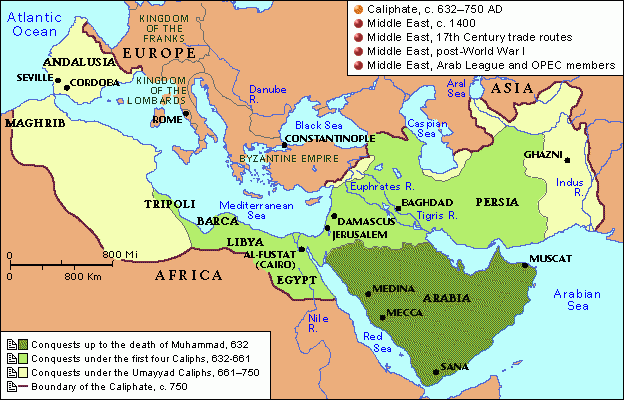 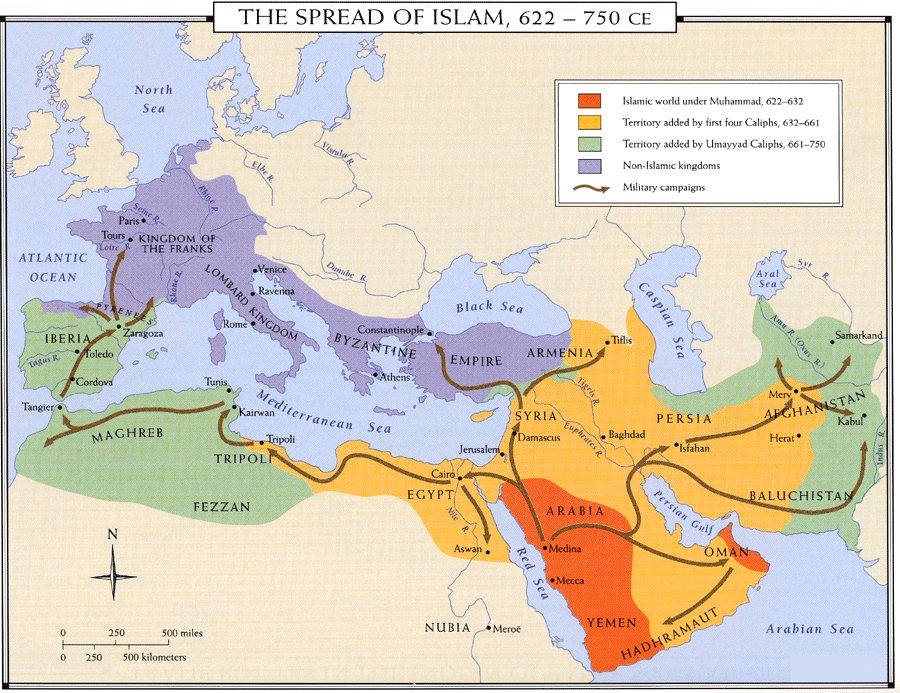 Umayyad RuleMoved capital to ____________________________________Made controlling ______________________________areas easierLived a lavish lifestyleThis upset a ______________________________________________________________Will create a division among ____________________________________________ Division of Islamic FaithSunni___________________________________ of Islamic people___________________________________Followed ___________________________________ ruleBelieve Muslim rulers should follow ___________________________________________Believe Shi’a have ____________________________ parts of Qu’ran Shi’aReferred to as Shi’ites _______________________ Umayyad ruleBelieve Muslim rulers should be ____________________________________Believe Sunni have __________________________ parts of the Qu’ran. Abbasid Rule__________________________ rule and took control of Empire in 750 A.D.One Umayyad Prince survived and _____________________________ and set up a caliphateSpain already held by _____________________________________Moved capital to ____________________________Becomes a ______________________________________________________________________, information flow through the city from different areasDeveloped __________________________ to oversee the growing Empire 